Hierbij bied ik u de nota naar aanleiding van het verslag inzake het bovenvermelde voorstel aan.De Minister voor Rechtsbescherming,Sander Dekker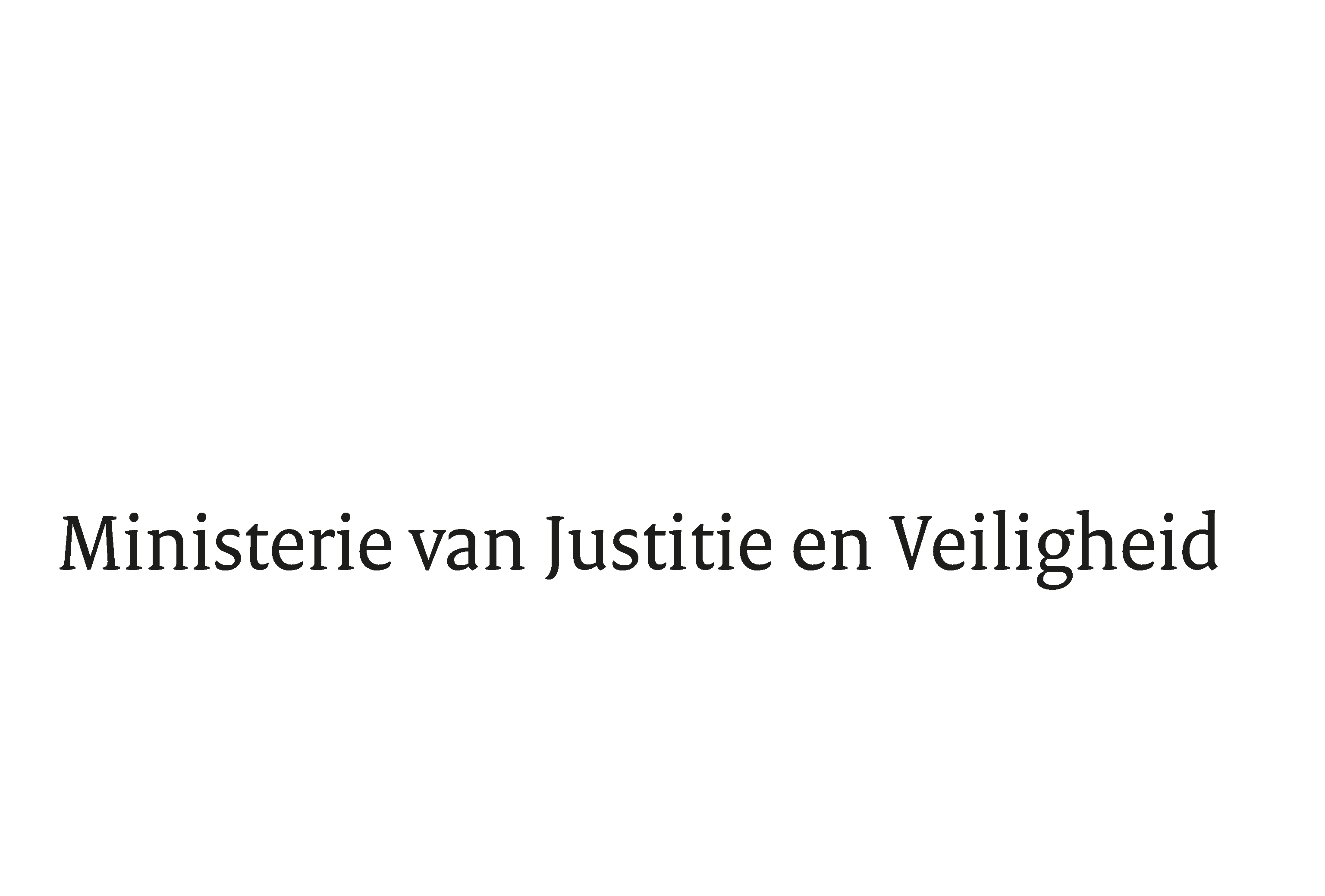 > Retouradres Postbus 20301 2500 EH  Den Haag> Retouradres Postbus 20301 2500 EH  Den HaagAan de Voorzitter van de Tweede Kamer der Staten-GeneraalPostbus 20018 2500 EA  DEN HAAGAan de Voorzitter van de Tweede Kamer der Staten-GeneraalPostbus 20018 2500 EA  DEN HAAGDatum26 november 2019OnderwerpWijziging van de Advocatenwet, de Gerechtsdeurwaarderswet, de Wet op het notarisambt en de Wet positie en toezicht advocatuur in verband met het opnemen van een grondslag voor de verwerking van bijzondere persoonsgegevens ten behoeve van de uitvoering van kwaliteitstoetsen bij advocaten, gerechtsdeurwaarders en notarissen en diverse aanpassingen van overwegend wetstechnische aardDirectie Wetgeving en Juridische ZakenSector Staats- en BestuursrechtTurfmarkt 1472511 DP  Den HaagPostbus 203012500 EH  Den Haagwww.rijksoverheid.nl/jenvT  070 370 79 11F  070 370 75 16Ons kenmerk2752615Bij beantwoording de datum en ons kenmerk vermelden. Wilt u slechts één zaak in uw brief behandelen.